Client nameClient addressZip Code / CityVAT: XX-XXXXXClient no.: 123456Invoice no.: 20XX/XXInvoice date: DD.MM.YYYYReminder date: DD.MM.YYYY2nd Reminder for invoice no. [Invoice no.] Dear [Client Name],Further to my letter of [1st reminder due date], I’m writing you today to remind you that the invoice [invoice no.] is still overdue. The mentioned invoice was due for payment on [Invoice due date]. As mentioned in my proposal, full payment need to be made within [XY] days and the invoice is now [XX] days overdue. As per my terms, I’ve added an additional late fee as payment it’s more than [XY] days past due. Please organize for settlement of this invoice immediately. If you have any queries, please contact me at soon as possible.Yours sincerely,John DoeINVOICE DUEPAYMENT INFORMATIONPayPal: john.doe@business.com Wire transfer: John Doe - IBAN YYXX XXXX XXXX XXXX XX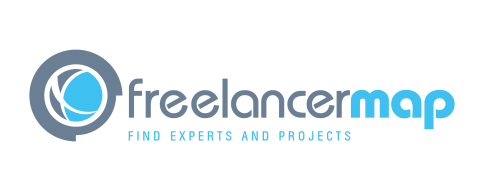 Title/DescriptionCostUnitQtySubtotal1.WordPress Web Design$50/hr.100$5,000Start with mockups, 10 pages and site structure. Discussion to see if mockups need any edition, with the OK moving forward to the actual design.Start with mockups, 10 pages and site structure. Discussion to see if mockups need any edition, with the OK moving forward to the actual design.Start with mockups, 10 pages and site structure. Discussion to see if mockups need any edition, with the OK moving forward to the actual design.Start with mockups, 10 pages and site structure. Discussion to see if mockups need any edition, with the OK moving forward to the actual design.2.Hosting and maintenance$100$100 (monthly)Ongoing technical support and hosting per e-mail and phone call.Ongoing technical support and hosting per e-mail and phone call.Ongoing technical support and hosting per e-mail and phone call.Ongoing technical support and hosting per e-mail and phone call.3.Task / Service title description$/€/£$XXXDescribe more precisely what the task is about and what it’s included. Any special note can be included here.Describe more precisely what the task is about and what it’s included. Any special note can be included here.Describe more precisely what the task is about and what it’s included. Any special note can be included here.Describe more precisely what the task is about and what it’s included. Any special note can be included here.SubtotalSubtotalSubtotalSubtotal$5,000Discount (X%) - OptionalDiscount (X%) - OptionalDiscount (X%) - OptionalDiscount (X%) - Optional$ 100VAT (X%)VAT (X%)VAT (X%)VAT (X%)$ 1,345Amount dueAmount dueAmount dueAmount due$ 5,000Late feeLate feeLate feeLate fee$ 10Total amount dueTotal amount dueTotal amount dueTotal amount due$ 5,010